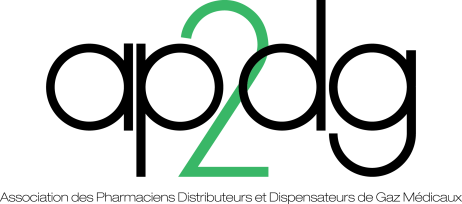 VIème Colloque de L’AP2DGle lundi 17 octobre 2022De 9h15 à 16h3008h30 : Accueil des participants09h15 à 12h30Ouverture de la journée par le Président de l’AP2DGPartie 1 : Colloque « Une certification peut en cacher une autre »De 09H15 à 10h45Thème 1 : Certification des PSDM et état des lieux des travaux De 10h45 à 11h00 : PauseDe 11H00 à 12h30Thème 2 : Certification périodique des professionnels de santé Intervenant extérieur : Pr. Antoine DUPUIS, Président du CPOPH dont l’AP2DG est membre (Conseil national professionnel des Pharmaciens/CNP)De 12h30 à 14h00 : Pause déjeuner Partie 2 : Echanges avec les participants De 14h00 à 15h15 - Rôle du Conseiller ordinal BPDO - Questions professionnelles diverses : Covid 19, télédéclaration, ...Partie 3 :  Assemblée générale (pour les seuls adhérents à jour de leurs cotisations)De 15h15 à 16h301.	Rapport moral2.	Rapport financier3.	Budget prévisionnel, cotisations 2022 et 2023 et droit d’entrée4.	Election d’un membre du CA (poste vacant)5.	Perspectives 2022 et 20236.	Calendrier 2022 et 20237.	Désignation des membres à l’AG du CPOPH (3)8.	Actualités des Groupes de travail9.	Questions diverses : Orientations prioritaires (2023-2025) et contrôle du DPC (périodes 2017-2019 et 2020-2022), page Facebook, …16h30 :  Mot de clôture du Président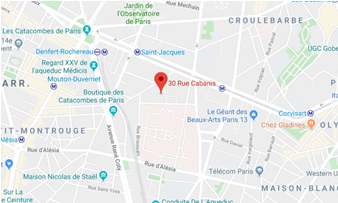 FIAP30 rue Cabanis75014 PARIS Métro : St Jacques ou Glacière (ligne 6)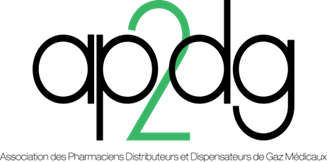 Association AP2DG 11, rue de Saint Cloud 92150 SURESNESCOUPON-REPONSE JOURNEE AP2DG DU 17/10/2022Réponse dernier délai pour le lundi 26 septembre 18h00Document à remplir et envoyer par mail à l’adresse  colloque2022@ap2dg.fr pour pouvoir participerNom :                                                  Prénom : Je participe au Colloque de la matinée :                                       □ oui             □ nonJe participe au déjeuner :                                                                 □ oui             □ nonJe participe aux échanges de l’après-midi :                                  □ oui             □ nonJe participe à l’Assemblée Générale :                                            □ oui             □ nonJe donne pouvoir pour l’assemblée générale :                            □ oui            □ non(voir PJ à remplir et envoyer par mail à l’adresse colloque2022@ap2dg.fr)Je souhaite me porter candidat au Conseil d’administration :  □ oui           □ non                     (voir PJ à remplir et envoyer par mail à l’adresse colloque2022@ap2dg.fr)Je souhaite poser une question par mail à l’adresse colloque2022@ap2dg.fr : Aux participants du Colloque :  oui/non     A l’assemblée générale : oui/non*une participation de 60€ est demandée aux non-membres pour les frais d’organisation de la journée et le repas. Coordonnées bancaires : CA Ile de France IBAN FR76/1820/6001/9265/0146/1205/428Code BIC : AGRIFRPP882 